Board Meeting Agenda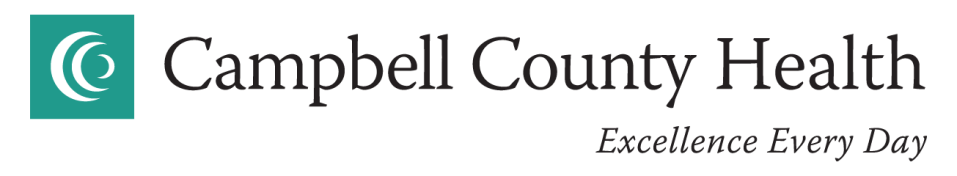 June 23, 2022 – 5:00 PMCampbell County Hospital – 5th Floor ClassroomWebex:  2482 512 5190		Password:  yGtNZBb7X46
PLEDGE OF ALLEGIANCECONVENE REGULAR BOARD MEETINGOPENINGCall to Order Mission StatementVision StatementROLL CALL APPROVAL OF AGENDA CONSENT AGENDA Approval of Meeting Minutes – 5/17/22; 5/25/22; 5/26/22; 5/31/22; 6/7/22Requiring Board Action from the June 20, 2022 Finance Committee Meeting Medical Staff AppointmentsContracts Submitted by Quality CommitteeApproval of 2022 Medical Staff Committee Assignments and OfficersApproval of 2022 CCH Medical Staff LeadershipRECOGNITION ITEMSPUBLIC QUESTIONS OR COMMENTSDISCUSSION ITEMSACTION ITEMSMiners Hospital Board Representative Appointment Submission INFORMATIONAL ITEMSChairman’s Report Chief of Staff Report Chief Medical Officer ReportUCHealth ReportCEO Report Finance ReportEXECUTIVE SESSION – CCH Board Room	(1)	Real Estate Purchase	(2)	Security of Public or Organizational Personnel	(3)	Classified Confidential Quality Measurements	(4)	Classified Confidential Attorney Client Privileged Matters	(5)	Classified Confidential Medical Information	(6)	Retention of a Professional Person	(7)	Staff Disciplinary (Organizational or Professional)	(8)   	LitigationADJOURNMENT